TI routine：EasyLink Network Processor example   Task5Now, as long as the transmission and reception are set to less than 39 packets, the reception is OK. I don't know why?The screenshot below shows that both transmit and receive are set to 35 packets.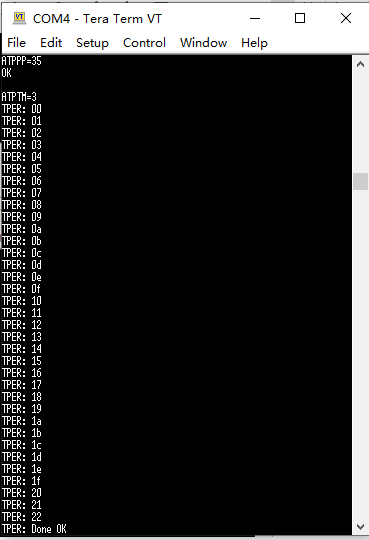 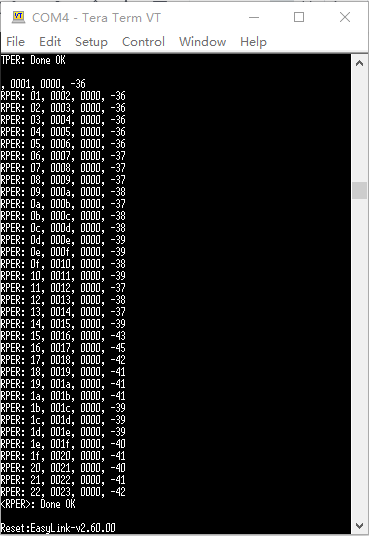 